ARKANSAS AGRICULTURE DEPARTMENT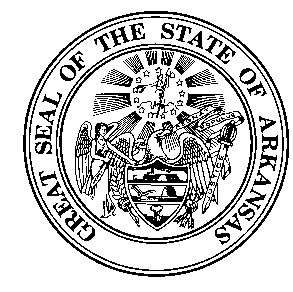 #1 Natural Resources DriveLittle Rock, AR  72205AN EQUAL OPPORTUNITY EMPLOYERJOB OPPORTUNITYNovember 28, 2018STATE’S MINIMUM QUALIFICATIONS:Education/experience requirements:Licensed as a poultry and shell egg grader and in shell egg surveillance by the USDA as established by the Agricultural Marketing Act of 1946 as amended (7USC 1621) and the Egg Products Inspection Act of 1946 (21 USC 1031-1056); plus three years of experience in egg and poultry industry or a related field, including one year in a leadership capacity.Ability to:Knowledge of USDA rules and regulations and state and federal laws governing the egg and poultry industry.Knowledge of egg and poultry industry facilities and operations and procedures utilized by egg and poultry producers and processing plants. Ability to interpret egg and poultry rules and regulations.Ability to plan, develop, and conduct training sessions for company employed poultry graders.Ability to conduct on-site inspections to determine compliance with USDA standards, laws, and regulations.Ability to prepare and present oral and written information and reports.Job Duties:Inspects shell hatcheries and processing plants to determine compliance with USDA standards, Egg Product Inspection Act Regulations, and state law by checking for proper sanitation, presence of disease, proper storage temperature, products purchased, disposition of products, and proper product labeling. Collects random samples of eggs for inspections and candling to ensure minimum standards are met. Inspects retail food stores, restaurants, hospitals, nursing homes, distributors and other egg product users by visiting establishments, selecting random samples of eggs for inspection and candling, verifying packer and distributor permit information, checking storage temperature, reviewing invoices for correct terminology, and checking cartons for code dates, and packer origin to ensure compliance with the Arkansas Egg Marketing Act. Acts as a temporary replacement grader at poultry processing plants by examining products from each processing line for compliance with regulations and contract specifications.Monitors plant and processing operations to ensure that facilities and equipment are sanitary and prepares a variety of reports and records related to plant operations and products.Acts as temporary replacement grader at shell egg processing plants by inspecting each shift for sanitation and checking and recording temperature and chlorine levels of egg wash. Records temperature and relative humidity of coolers and shipping area. Observes machinery for proper dating and labeling.Examines individual eggs for weight, grade, and quality. Notifies plant management of samples out of compliance. Trains company employees in proper egg and poultry grading and issues official certificates for various contracts.Reviews contract abstracts and specification requirements and determines that grade, size, and weight conform to specifications.Performs other duties as assigned.AGENCY SPECIFIC INFORMATION:This position will work all shifts. Travel will cover Northwest and Central Arkansas with occasional travel to South Arkansas.  This position will require the applicant to work swing shifts as needed, occasional weekends and holidays, and overtime if needed. The selected applicant will be licensed by USDA as a poultry grader after 4 weeks of on the job training, additional licenses will be obtained at a later date.TITLELOCATIONANNUAL SALARYPOSITION #APPLICATION MUST BE RECEIVED BY:Agri Commodity Compliance InspectorAgency:  Arkansas Livestock & Poultry CommissionDivision:  Poultry and Egg DivisionLocation: Washington CountyHiring Authority:Arkansas Livestock & Poultry CommissionPO Box 8505Little Rock, AR  72215Phone: 501/907-2455cheri.ellis@agriculture.arkansas.govStandard State of Arkansas employment application required.Apply on line:http://www.arstatejobs.comUnder Arkansas Agriculture DepartmentEntry Level Salary: $32,405Grade GS05Position #: 22094704             December 7, 2018